Fecha ___/___/____ 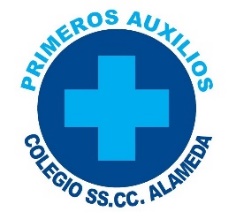 FICHA MÉDICA Y ANTENCEDENTES DE SALUDCOLEGIO DE LOS SAGRADOS CORAZONES DEL ARZOBISPADO DE SANTIAGOEsta información es confidencial e intransferible y estará disponible en la Sala de Primeros Auxilios para consulta del equipo en caso de alguna situación de salud del/la estudiante y sólo podrá acceder a ella el/la profesor/a jefe para gestionar un mejor proceso de seguimiento y acompañamiento.   Le pedimos, por favor, completar los siguientes datos:INFORMACIÓN GENERALNombre del/la estudiante: _______________________________________________ Fecha de nacimiento: ____________________________ Curso: ____________________ RUT: _______________________________________ Edad: ____________________ Dirección: _______________________________________________________________ Comuna: __________________________________ Teléfono: _____________________ CONTACTOS DE EMERGENCIA: Por favor, indique en orden de prioridad.SEGURO ESCOLAR Y SISTEMA DE SALUD: Sistema de salud FONASA o ISAPRE (en caso de ISAPRE indique cuál): __________________________________________________________________Seguro escolar (indique nombre de la institución):__________________________________________________________________Si el alumno no cuenta con seguro privado y sus padres y/o apoderados no han sido ubicados, sólo en caso de urgencia con riesgo vital será trasladado por el colegio a:Hospital San Borja, si es menor de 17 años. Hospital de Urgencia de Asistencia Pública, si es mayor de 17 años. Fuente: Departamento de Salud, I. Municipalidad de Santiago.ANTECEDENTES DE SALUD GRUPO SANGUÍNEO: Marque con una XObservaciones:________________________________________________________________________________________________________________________________________________PATOLOGÍAS: Marque con una X si su hijo/a tiene alguna enfermedad específica.Use este espacio para indicar si presenta otro tipo de patología o enfermedad:________________________________________________________________________________________________________________________________________________________________________________________________________________________________________________________________________________________________HOSPITALIZACIONES: Observaciones: Agregue algún dato importante sobre la hospitalización.________________________________________________________________________________________________________________________________________________ALERGIAS / INTOLERANCIAS: Marque con una X, si su hijo/a tiene alguna/s alergia/intolerancia diagnosticada por un médico.Observaciones: Si lo amerita, agregue algún comentario respecto a lo anterior.______________________________________________________________________________________________________________________________________________________________________________________________________ 3.5 USO DE PROTESIS O DISPOSITIVOSMarque con una X si el/la estudiante usa alguno de estos aparatos:Observaciones: Especifique qué otro tipo de aparato usa:____________________________________________________________________________________________________________________________________DEPORTE Y/O ACTIVIDAD FÍSICA En caso de que el/la estudiante, por algún motivo de salud, no pueda realizar deporte y/o cualquier tipo de actividad física, debe adjuntar un certificado médico que lo especifique, indique a continuación:TRATAMIENTO FARMACOLÓGICOLos establecimientos educacionales, por norma sanitaria, no están autorizados a automedicar a los/as alumnos/as (Artículo 113, Código Sanitario), si el estudiante se encuentra en algún tratamiento que implique la administración de medicamento/s durante la jornada escolar, debe adjuntar el certificado médico con sus datos (nombre completo y RUT), nombre del medicamento, dosis, horario y vía de administración, de cuyo documento se guardará una copia actualizada.El medicamento debe venir en su caja original, no vencido, ni suelto. Si alguna de las indicaciones anteriores no se cumple, no se administrará el fármaco. PLAN NACIONAL DE INMUNICACIONES: Por favor, marque con una X si el/la estudiante completó o no sus vacunas del Ministerio de Salud.SI _____NO_____ En caso de marcar NO mencione qué vacuna o dosis le falta:__________________________________________________________________Nuestro establecimiento, a través del CESFAM al que pertenecemos por ubicación, administra las vacunas incluidas en las campañas anuales de inmunización y aquellas calendarizadas por el MINSAL en etapa escolar, si el/la apoderado/a no quiere que su hijo/a sea inoculado/a, deberá presentar un justificativo médico.En caso que el/la estudiante haya recibido vacunas adicionales a las del plan anual, por favor indíquelas aquí:  Consentimiento informadoDeclaro haber entregado información fidedigna, acepto su uso para fines preventivos de salud (bajo confidencialidad) y no enviaré a mi pupilo/a al establecimiento en caso de presentar condiciones de salud que pongan en riesgo a la comunidad educativa.ACEPTO _____NO ACEPTO _____Equipo de Primeros AuxiliosColegio SSCC del Arzobispado de SantiagoNOMBREPARENTESCOTELÉFONOCORREO ELECTRÓNICOA+A-B+B-AB+AB-O+O-ENFERMERDADSINOMEDICAMENTODiabetesHipertensiónCAUSA DE HOSPITALIZACIÓNFECHAALERGIASINO¿CUÁL?MedicamentosAlimentos Respiratorio Otros INTOLERANCIASINOCARACTERÍSTICASLactosaGlutenOtroLENTES ÓPTICOSAUDÍFONOSPRÓTESISOTROSTIPO DE ACTIVIDADMOTIVO DE SALUDOBSERVACIONES NOMBRE DEL MEDICAMENTODOSISHORARIOVÍA DE ADMINISTRACIÓN (ORAL, INTRAMUSCULAR, TÓPICA, ETC.)NOMBRE DE LA VACUNAEDAD DE INMUNIZACIÓNFECHA DE INMUNIZACIÓNNombre del/la apoderado/aRUTFirma de/la apoderado/aRecepción Sala de Primeros Auxilios